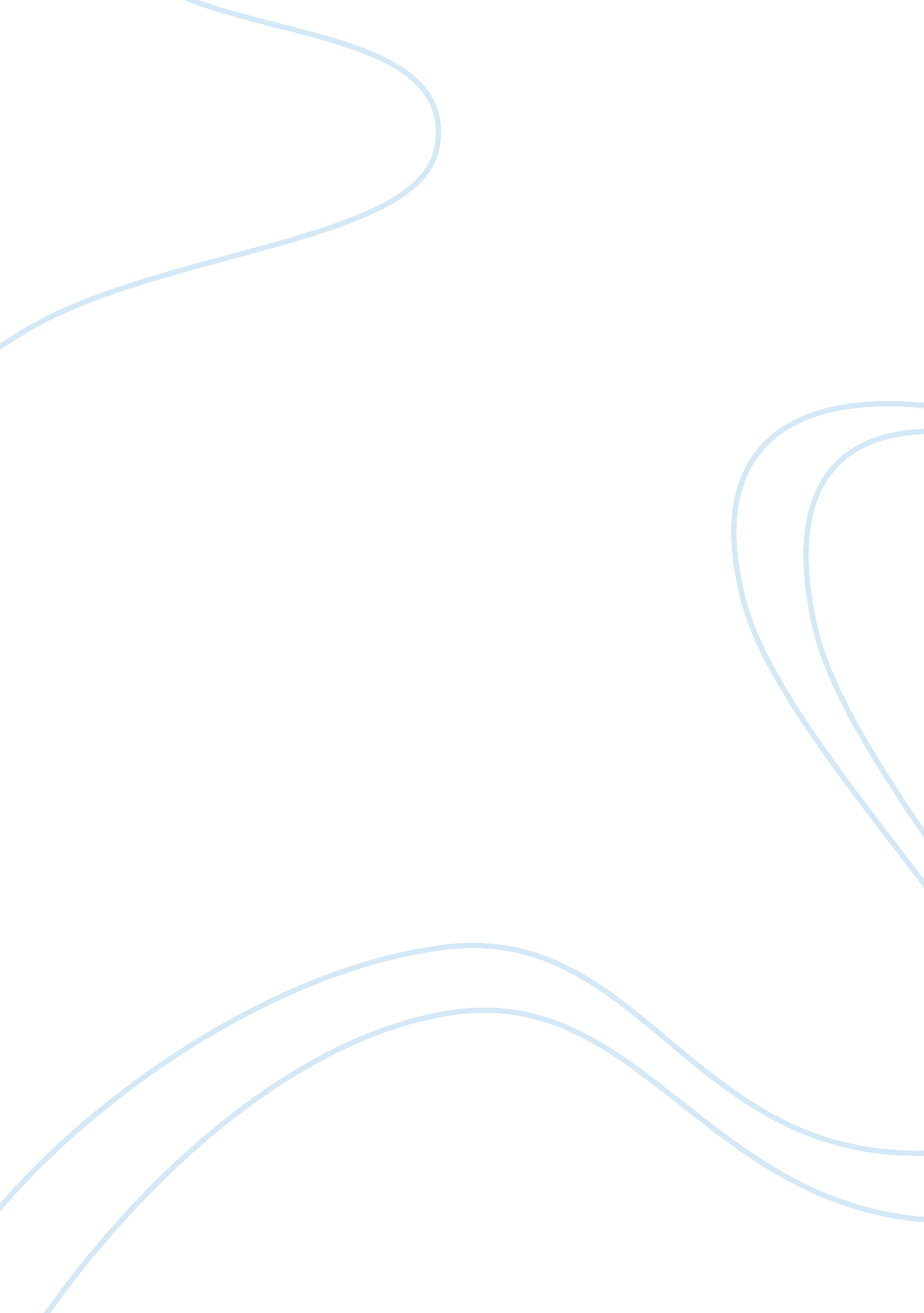 Essay on stutterer speaks up in class his professor says keep quiet summaryBusiness, Company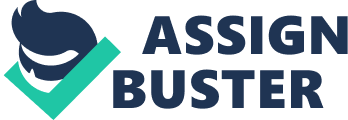 Philip Garber Jr. was a student at the County College of Morris. A profound stammerer, Philip, in a history class is stopped from making normal class contributions or asking questions by his teacher Ms. Elizabeth Snyder. According to Ms. Snider, through an email, informs Philip that he is disruptive and consumes the time of other students when he is called upon to talk in class, claims that are controverted by Philips classmates. Philip reports the matter to the dean who advises him to instead look for another class. Though the administration does not give an account of any disciplinary action taken against Ms. Snyder, one of the staff members attests that the institution is committed to helping students like Philip. According to doctors, stuttering was initially perceived to be a psychological disorder. However, this perception has since changed with the discovery of genes associated with stuttering rendering stuttering a hereditary and physiological condition. As suspected, a member of Philips family was a stutter. As an amelioration measure, Philip has been made to go through some therapeutic processes in an attempt to better his speech. For instance, one of his therapists instilled on him confidence and techniques of managing his speech. It is worth noting that not all the therapeutic practices have proved useful for Philips case. Nonetheless, on a positive point of view, the therapies have capacitated Philip speak without stuttering excessively. Currently, Philip is taking English and history course in the same institution and has since joined the Out Time Theatre Company, a stutters’ group, in Manhattan where he continues to practice speaking without stuttering. Work Cited Pérez-Peña, Richard. “ Stutterer Speaks Up in Class; His Professor Says Keep Quiet.” October 10, 2011. Education. The New York Times, Web. 18 October 2011. 